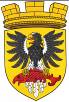 МУНИЦИПАЛЬНОЕ ОБРАЗОВАНИЕ«ЕЛИЗОВСКОЕ ГОРОДСКОЕ ПОСЕЛЕНИЕ»Собрание депутатов Елизовского городского поселенияВТОРОЙ СОЗЫВ,  СОРОК СЕДЬМАЯ СЕССИЯРЕШЕНИЕ № 935г.Елизово									21 июня 2016 годаОб изъятии из хозяйственного
ведения УМП «Экран» муниципального
имущества	Рассмотрев проект Решения «Об изъятии из хозяйственного ведения УМП «Экран» муниципального имущества», внесенный Главой администрации Елизовского городского поселения, руководствуясь Гражданским кодексом Российской Федерации, Федеральным законом от 06.10.2003 г. № 131-ФЗ «Об общих принципах организации местного самоуправления в Российской Федерации», Уставом Елизовского городского поселения, Положением «О порядке владения, пользования и распоряжения муниципальной собственностью в Елизовском городском поселении», утвержденным Решением Собрания депутатов № 78 от 04.12.2006 г.,Собрание депутатов Елизовского городского поселенияРЕШИЛО: Изъять муниципальное имущество, закрепленное на праве хозяйственного ведения за Унитарным муниципальным предприятием «Экран», согласно приложению к настоящему Решению. 2.	Управлению имущественных отношений администрации Елизовского городского поселения провести необходимые мероприятия по документальному обеспечению изъятия указанного в пункте 1 настоящего Решения муниципального имущества. Глава Елизовского городского поселенияПредседатель Собрания депутатовЕлизовского городского поселения          			А. А. ШергальдинПриложение к Решению Собрания депутатов Елизовского городского поселения от 21 июня 2016 года № 935ПЕРЕЧЕНЬ муниципального имущества Елизовского городского поселения,изымаемого из хозяйственного ведения УМП «Экран»№ п/пНаименование имуществаАдрес (местонахождение имущества)ПлощадьБалансовая стоимость1Нежилое помещение № 86 1-го этажа в жилом доме (позиции №№ 1,2,3,4,5,6,7,16,17,18)Камчатский край,Елизовский район,г. Елизово, ул.Ленина, д.2696,8 кв.м.152 240,45